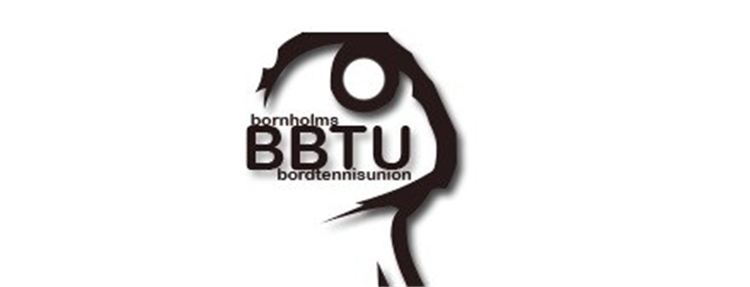 DGI Bornholm Bordtennis & Bornholms Bordtennis Union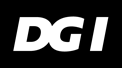 Grand Prix FinalerHerre Klasse 2 – 4Tirsdag den. 10. April 2018Kl. 19.00 i Knudsker klubhus (Mødetid kl. 18.30)_____________________________Herre Klasse 1 – 3Torsdag den.12. April 2018Kl. 19.00 i Hasle klubhus (Mødetid kl. 18.30)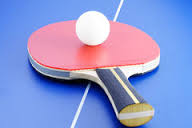 Klasse 1 er sponsoreret af: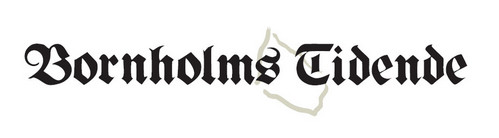 Klasse 2-3-4 er sponsoreret af: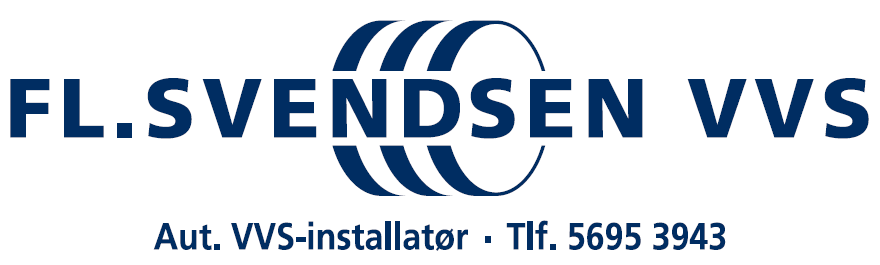 ___________________________________________________________________________________________________________Efter stævnerne: Knudsker Grand Prix Stævne 2, Landsdelsmesterskaberne, Bornholmsmesterskaberne, Knudsker Grand Prix Stævne 2, Knudsker Single Stævne har følgende spillere opnået point til, at deltage i Grandprix finalen for klasse 1- 2 - 3 - 4. Ved afbud i rækkerne vil der være brug for reserver. MEGET VIGTIGT: Ved evt. sygdom eller lign. bedes i melde afbud, hurtigst muligt til Finn Jørgensen på  tlf. 56 95 79 74 / 20 27 11 49, så en reserve kan hentes. - Bemærk: Spillere med pointlighed er der trukket lod om placeringen.____________________________________________________________I Klasse 1 uddeles der følgende præmier:	I Klasse 2-3-4 uddeles der følgende præmier:Nr. 1	1000,- kr.			Nr. 1	600,- kr.Nr. 2  	600,- kr.			Nr. 2  	400,- kr.Nr. 3	400,- kr.			Nr. 3	300,- kr.Nr. 4	200,- kr.			Nr. 4	200,- kr.Klasse 1:1.  Kurt Olesen, KNIF			14	point2.  Benjamin Lillelund, HIF		10     	point     3.  Michael Evander, PIF			8     	point4.  Oliver Nielsen, KNIF			5     	pointReserver:1.  2.3.Semifinale 1							Dommer Kurt Olesen, KNIF		Benjamin L.
Semifinale 2Benjamin Lillelund, HIF	Kurt O.Kamp om 3 – 4 Plads Taber Semifinale 1  Finale Vinder Semifinale 1  Placeringer:1.__________________________________2.__________________________________3.__________________________________4.__________________________________Klasse 2:1.  Kurt Rønne, NIF			15	point2.  Vilmer Funch, TIF			13     	point     3.  Steen Kristoffersen, KNIF		10	point			4.  Bo Mogensen, TIF			10     	pointReserver:1.  Ebbe Christoffersen, KNIF		8      	point	51 25 11 87	2.  Martin Nielsen, KNIF			6      	point	51 18 00 883.  Mikael Halling, KNIF			3	point	29 27 04 05Semifinale 1							Dommer Kurt Rønne, NIF		Steen K. 
Semifinale 2Vilmer Funch, TIF	Kurt R.Kamp om 3 – 4 Plads Taber Semifinale 1  Finale Vinder Semifinale 1  Placeringer:1.__________________________________2.__________________________________3.__________________________________4.__________________________________Klasse 3:1.  Michael Hansen, NIF			12	point2.  Steen Andersen, KNIF			10   	point     3.  Mikael Halling, KNIF			8     	point4.  Gustav Oehlenschläger, NIF 		8     	pointReserver:1.  Marco Glimberg, HIF			7      	point	30 57 29 58	2.  Patrick Jørgensen, KNIF		7      	point	21 78 39 313.  Gejr W. Larsen, PIF			6	point	24 91 05 55Semifinale 1							DommerMichael Hansen, NIF	Steen A.Semifinale 2Steen Andersen, KNIF						Gustav O.Kamp om 3 – 4 Plads Taber Semifinale 1  Finale Vinder Semifinale 1  Placeringer:1.__________________________________2.__________________________________3.__________________________________4.__________________________________Klasse 4:1.  Marco Glimberg, HIF			18	point2.  Philip Jørgensen, KNIF			15     	point     3.  Hans Christian Pedersen, HIF		14     	point4.  Glenn Hansen, RIK			9     	pointReserver:1.  Casper Aakjær, KNIF			8     	point	60 24 57 73	2.  Sebastian Beyer, KNIF			5      	point	21 27 22 933.  Bent Jensen, HIF			1	point	20 21 49 33Semifinale 1							Dommer Marco Glimberg, HIF		Philip J.Semifinale 2Philip Jørgensen, KNIF	Marco G.Kamp om 3 – 4 Plads Taber Semifinale 1  Finale Vinder Semifinale 1  Placeringer:1.__________________________________2.__________________________________3.__________________________________4.__________________________________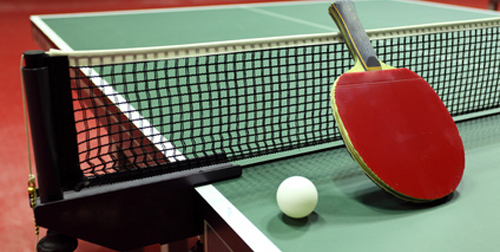 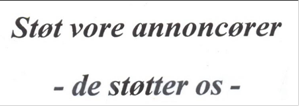 19.00  Oliver Nielsen, KNIF19.30  Michael Evander, PIF20.00  Taber Semifinale 220.30 Vinder Semifinale 219.00  Bo Mogensen, TIF19.30  Steen Kristoffersen, KNIF20.00  Taber Semifinale 220.30 Vinder Semifinale 219.00  Gustav Oehlenschläger, NIF 19.30  Mikael Halling, KNIF 20.00  Taber Semifinale 220.30 Vinder Semifinale 219.00  Glenn Hansen, RIK19.30  Hans Christian Pedersen, HIF20.00  Taber Semifinale 220.30 Vinder Semifinale 2